МУНИЦИПАЛЬНОЕ БЮДЖЕТНОЕ ОБРАЗОВАТЕЛЬНОЕ УЧРЕЖДЕНИЕ ДОПОЛНИТЕЛЬНОГО ОБРАЗОВАНИЯ ДЕТЕЙ ШАРЫПОВСКИЙ РАЙОННЫЙ ДЕТСКО – ЮНОШЕСКИЙ ЦЕНТР № 35.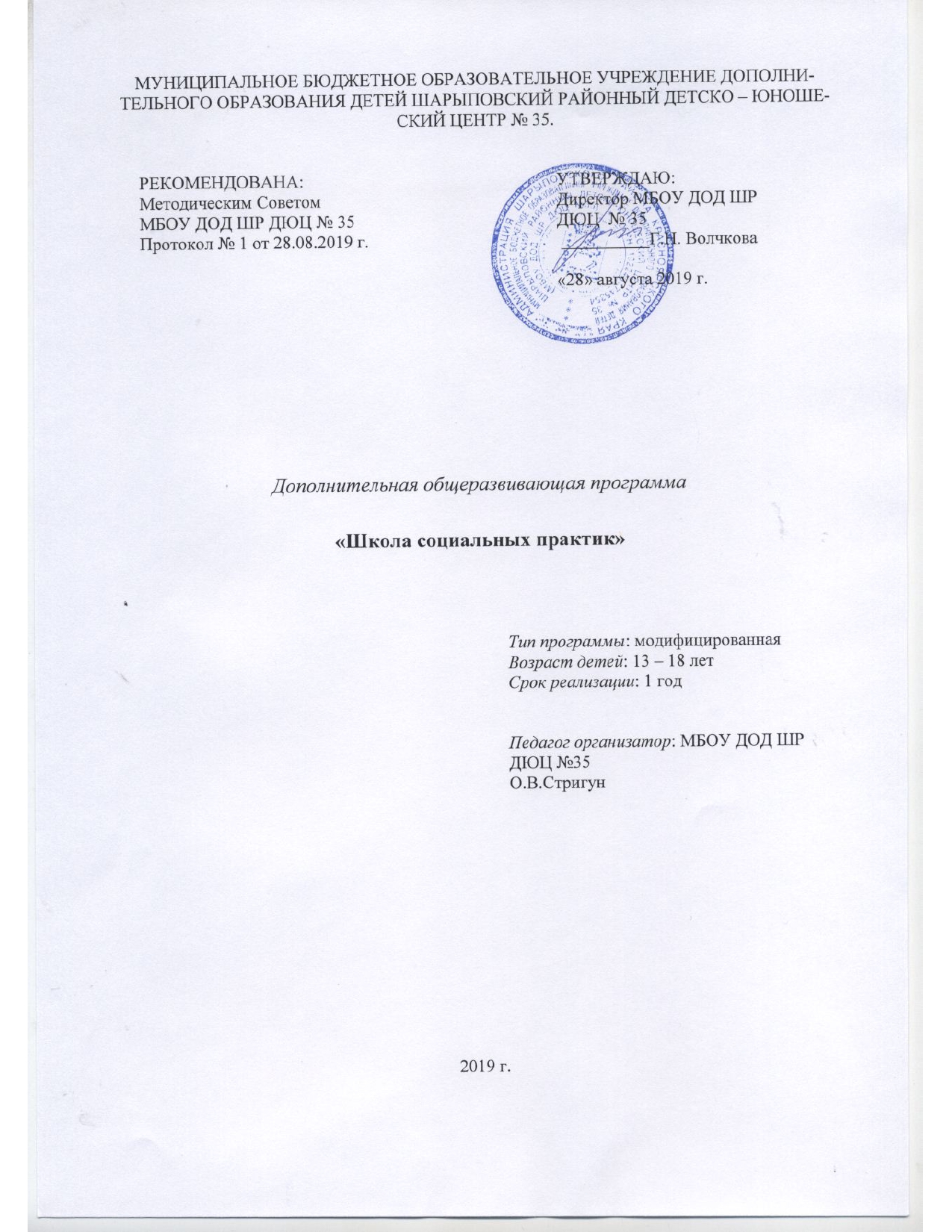 Дополнительная общеразвивающая программа«Школа социальных практик»2018 г.Пояснительная запискаНаправленность: социально-педагогическаяГражданское образование – это система воспитания и обучения личности, предусматривающая создание условий для становления активной гражданской позиции, гражданской компетентности и обретения опыта общественно-полезной гражданской деятельности в контексте непрерывного образования. Актуальность: Программа «Школа социальных практик» включает в себя ряд мероприятий, целью которых является становление у школьников представления о гражданском обществе, его институтах и формах коммуникации, формирование гражданской позиции и появление практики общественно значимой деятельности.Программа направлена на школьников подросткового возраста, для которых, по мнению Д.И.Фельдштейн и В.В. Давыдова, ведущей деятельностью является общественно-полезная или общественно-значимая деятельность. Поэтому общественная инициатива рассматривается, как один из основных инструментов вовлечения участников программы в социальную и гражданскую активность, как форма практического гражданского образования. Основным содержанием образовательной программы рассматривается практическая социально-значимая деятельность, организованная в социальные проекты, через которую происходит развитие гражданской компетентности ее участников.Программа «Школа социальных практик» является модифицированной программой среднего  общего образования, в основе которой лежит программа Краевого дворца пионеров и школьников «Школа общественных инициатив» Авторы программы: Герцик Ю.В., Устюжанина Д.А..В целом программа ориентировано на формирование человека и гражданина, интегрированного в современное ему общество и нацеленного на совершенствование этого общества, поэтому можно сказать, что она имеет социально - педагогическую направленностьОтличительные особенности программы В настоящее время возросла роль некоторых качеств личности, ранее необязательных для жизни в обществе, таких как: способность быстро ориентироваться в меняющемся мире, осваивать новые профессии и области знаний, умение находить общий язык с людьми самых разных профессий, культур и др. Эти качества получили название «ключевых компетенций».Проектная деятельность учащихся является инновационной образовательной технологией и служит средством комплексного решения задач воспитания, образования, развития личности в современном социуме, трансляции норм и ценностей научного сообщества в образовательную систему.Действительно, сегодня мы можем наблюдать стремительные изменения во всем обществе, которые требуют от человека новых качеств. Прежде всего, речь идет о способности к творческому мышлению, самостоятельности в принятии решений, инициативности. Естественно, что задачи по формированию этих качеств возлагаются на образование. Именно здесь должны закладываться основы развития думающей, самостоятельной личности.Сроки освоения программы: Программа рассчитана на 1 год обучения. Объём – 144 часа, 4 часа в неделю.Форма обучения: очная.Методы работы: лекционные занятия, беседы, дискуссии, круглые столы, самостоятельная работа детей, деловая игра.Формы занятий: Групповые. Формируются разновозрастные группы из 10-15 человек.  Состав группы может быть постоянным и переменным.Цель программы: развитие общественной инициативы и гражданской компетентности у подростков, через вовлечение их в проектно-организованные социальные практики.Задачи:1. Освоение понятий гражданского общества, общественной инициативы, представления о формах и способах появления (проявления) и реализации общественных инициатив, о специфике общественных инициатив в российских условиях и в условиях конкретного региона (в связи с традициями, менталитетом, социальной ситуацией).2. Оформление гражданской позиции учащихся; формирование представления о целях и задачах общественных инициатив в условиях конкретного региона и территории.3. Формирование необходимых основ проектного, аналитического, управленческого мышления, коммуникативных навыков; освоение основных технологий социальной коммуникации и развития общественных связей.4. Обучение способам организации деятельности, в том числе взаимодействию с различными общественными группами и институтами (включая институты власти, бизнес, СМИ, общественные организации).Особенности возрастной группы детей:Программа рассчитана  на подростков в возрасте от 13до 18 лет. Выстраивая содержание программы, авторы программы учитывали общие характеристики личности подростка, а именно:Ведущей деятельностью подросткового возраста является социальная деятельность, направленная на взаимодействие с другими людьми;Линия социального развития идет от освобождения от родительской опеки до установления равноправных взаимоотношений с взрослыми, поэтому именно в этот период появляется  стремление подростков к новому типу отношений с взрослыми, они требуют от взрослого, чтобы те относились к ним как к равным партнерам, а не как к детям;Центральным новообразованием подростничества является формирование чувства взрослости;Важное значение в подростковом возрасте имеет интимно-личностное общение, возможность установления качественных взаимоотношений со сверстниками (Д.Б. Эльконин);Необходимым условием подросткового возраста является организация условий для его участия в общественно-значимой деятельности, где у подростка появляется возможность для подлинной оценки и познания себя, а также для признания со стороны взрослых его самостоятельности и активности (В.В. Давыдов). Также участие в общественно-полезной деятельности, которая позволяет удовлетворить потребность возраста в собственном значимом участии в деятельности, позволяющей приносить пользу окружающим (Д.И. Фельдштейн);В данный возрастной период идет развитие самосознания, становление качественно нового уровня эго-идентичности при соблюдении условия принятия участия подростком в различных видах деятельности, в различных социальных ролях (Э.Эриксон);Важно организовать подростку деятельность замысливания и пробы, где он сможет самостоятельно реализовать свои идеи и увидеть результат задуманного им самим, так как для данного возраста характерна потребность в самоутверждении, в деятельности, имеющий смысл лично для него.Содержание программы1.	Открытое общество. Основания и позиции. 1.1.Знакомство с понятием «общество». Типы обществ. Знакомство с понятиями: социальные институты, организации, группы, социальный процесс. Характеристика современного общества, в том числе определение места открытого общества.Дискуссия: «Существует ли гражданское общество в России?».1.2.	Общественная инициатива. Основания, стратегии и тактики.Определение понятия инициатива. Включение граждан в управление обществом и государством. Гражданское участие как принцип гражданского общества. Проблемы развития гражданского общества и проявления инициатив граждан в современной России. Формы поддержки общественных инициатив.Круглый стол на тему: «Общественные инициативы как механизм решения социальных проблем района»1.3.	Правовые основы гражданского общества.Конституция РФ, конвенция о правах человека и ребенка как опора для развития гражданского общества. ФЗ об общественных организациях, ФЗ о некоммерческих организациях.1.4.	История гражданского общества.Формирование концепции гражданского общества в Древней Греции и Древнем Риме. Понятие гражданского общества в Европе средних веков. Условия развития понятия гражданского общества в средневековой Европе. Основные центры развития идеи гражданского общества. Основные центры развития идеи гражданского общества. Вклад в теорию гражданского общества философов конца ХIХ века, начала ХХ века.2.	Технология социального проектирования.2.1.Понятия «проект», «программа», «план». Типы проектов. Социальный проект как инструмент реализации гражданских инициатив. Логическая модель социального проекта. «Зеркало позитивных преобразований». Виды социальных изменений. 2.2.	Анализ ситуации. Постановка целей и задач.Изучение общественного мнения: подготовка исследования; сбор первичной информации; обработка материала; анализ данных и составление выводов. Анализ заинтересованных сторон. Построение дерева проблем и дерева целей. Формулировка цели проекта. Определение задач. Работа групп над определением актуальных социальных проблем территорий и разработкой проектной идеи.2.3.	Планирование деятельности. Описание и методы оценки результатов.Описание результатов и их показателей.Составление плана-графика работ. Определение ролей и обязанностей, их распределение в команде. Определение ресурсов и источников их получения. Понятие «социальный результат», типы результатов проекта. Понятие и виды оценки. Оценка результатов проекта, разработка индикаторов и критериев оценки. Оценка воздействия проекта.Работа групп: разработка социального проекта. 2.4.	Формирование бюджета проекта.Определение статей расходов и КПД проекта. Соотношение объемов затрат по статьям. Начисление заработной платы. Ведение финансовой отчетности по проекту.Работа групп: разработка бюджета социального проекта.3.	Системы социальной коммуникации.3.1.	Интерактивные формы коммуникаций. Массовые акции и праздники.Понятие и типология акций. Значение акций и праздников в развитии общественного сознания и формировании картины мира. Технологии организации массовых акций и праздников.3.2. Разработка и проведение социальной акции.3.2. Разработка и проведение праздника.4.	Разработка социальных проектов.4.1.	Региональная аналитика. Место региональной аналитики в общественных проектах и инициативах. Понятие и подходы к региональной аналитике. Модель региона. Схема региональной аналитики.4.2.	Разработка социальных проектов.Практика разработки социальных проектов. Оформление заявок на грантовые конкурсы.Экспертиза проектов.Понятие и виды экспертизы проектов. Анализ позиции экспертов, представляющих интересы разных общественных групп. Формы и методы экспертизы и самоэкспертизы проекта.Способы анализа и обобщения результатов проектов. Формы и методы презентации результатов.Работа групп: Презентация и оценка результатов проектов.1.2.	Достижения и дефициты команд.Определение достижений в реализации социальных программ и проектов. Анализ дефицитов проектных команд, поиск путей их устранения.Учебно-тематический план:Предполагаемые результаты реализации программы и механизмы их оценкиОсновным итогом реализации программы должно стать повышение уровня компетентностей у подростков:Ценностно-смысловая компетентность – понимать значимость своего дела, проявлять инициативу, брать на себя ответственность, участвовать в совместной выработке и принятии решений, формулировать задачи, находить пути и средства их решения.Коммуникативная компетентность – умение общаться, вести диалог, переговоры, умение слышать и слушать, отстаивать свою точку зрения. Социально-трудовая компетенция – умение планировать и согласовывать свои действия, умения организовывать свои мероприятия, знание необходимой правовой базы.Оценка уровня сформированности данных качеств у частников проводится педагогом путем наблюдения, индивидуальной и общественной экспертизы проектов, методами анкетирования.   Учащиеся должны освоить основные составляющие разработки и презентации социального проекта. Оценка уровня развития качеств происходит в ходе представления и защиты разработанных проектных идей и прожектов преподавателями, экспертами программы, а также самими учащимися, участники программы должны научиться анализировать и представлять результаты своего проекта, а также освоить основные подходы к  управлению проектами и способы продвижения проектов, так же участия и проведения мероприятии, акций.Методическое обеспечениеГражданская компетентность - мировоззренческое явление. Мировоззрение включает в себя знания, ценности, деятельностный (мотивационно-волевой) компонент. На основании чего складывается теоретическое, ценностное, практическое отношение человека к миру.Следовательно, гражданская компетентность включает ценностный, когнитивный и деятельностный компоненты.С определением понятия встает вопрос о критериях гражданской компетентности. Критерий - признак, на основании которого производится оценка, определение или классификация чего-либо; мерило суждения, оценки. То есть это признак, присутствие которого позволяет делать вывод о наличии явления. В первую очередь, это наличие у человека определенных ценностей, таких, как:- гуманность;- патриотизм;- свобода;- общественное благо;-справедливость;- толерантность;- личная ответственность за судьбу края и страны;- уважение прав и свобод человека;- уважение национальных традиций и культур, общечеловеческих ценностей;-уважение норм и правил современной демократии;-уважение к институтам гражданского общества, законам своей страны.Ценностные ориентации - важнейшие элементы внутренней структуры личности, закрепленные жизненным опытом индивида, всей совокупностью его переживаний и отграничивающие значимое, существенное для данного человека от незначимого, несущественного.Совокупность сложившихся ценностных ориентации образует своего рода ось сознания, обеспечивающую устойчивость личности, преемственность определенного типа поведения и деятельности. Они выступают важнейшим фактором, регулирующим мотивацию личности и проявляются в инициативах и деятельности школьников. Когнитивный компонент можно представить в двух аспектах: знания и умения. Знание- основ социальных наук: экономики, права, менеджмента, политологии и др.;- механизмов защиты прав человека на всех уровнях;- основ социального проектирования.Умения-получать и анализировать информацию о социальных явлениях и процессах на основе широкого круга источников;- критически мыслить;- выявлять социальные проблемы;- формулировать обоснованное мнение по существу общественных проблем и явлений;- отстаивать свое мнение;- вести дискуссию, полемику по общественным проблемам;- определять предвзятое мнение, стереотипы, предрассудки;-противостоять социальной демагогии, политической конъюнктуре, политическому давлению;- работать в группе на основе сотрудничества.Может возникнуть вопрос, почему умения представлены в когнитивном компоненте гражданской компетентности, а не в деятельностном? Такое решение основано на том выводе психологии, что умение обычно соотносят с тем уровнем, который на начальном этапе выражается в форме усвоенного знания, которое понято человеком и может быть произвольно воспроизведено. В последующем процессе практического использования этого знания оно приобретает некоторые операциональные характеристики, выступая в форме правильно выполняемого действия. На этапе умения усвоенный способ действия регулируется знанием.При этом может не быть мотива — «умею, но не делаю», т.к. нет потребности в этом. Поэтому умения оставлены в когнитивном блоке критериев.Деятельностный блок подразумевает наличие мотивированной активности, т.е. субъектность человека, который- проявляет общественную активность (в общественных организациях, самоуправлении и т.д.);-выступает разработчиком социального проекта;- выступает организатором реализации социального проекта;- является участником социального проекта;- ведет исследования социальных проблем, изучает общественное мнение.Развитие всех этих составляющих гражданской компетентности у подростков не может происходить без включения в реальную деятельность направленную на общество и осознаваемую как общественная. Поэтому авторы выбрали в качестве основного метода реализации программы – социальное проектирование. Возможности данного метода (технологии) ярко демонстрируются через принципы, на которых базируется социальное проектирование:1. Принцип “проживания” обществом новых ценностных оснований своей деятельности, своих норм взаимодействия. Социальное проектирование по сути представляет собой  процесс “проживания” обществом своих текущих проблем и “сегодняшних” интересов в системе ценностей гражданского общества в идеальном состоянии мыслительной деятельности. Разработка стратегического плана позволяет всем субъектам стратегического планирования опробовать нормы диалогового взаимодействия, осознать потребность в ценности свободы и терпимости, обрести первичный опыт гражданского взаимодействия.2. Принцип саморазвития. Источником социального проектирования гражданского общества может быть лишь потребность самого общества в саморазвитии. “Демократия... может способствовать сохранению свободы, но она не может созидать свободу там, где граждане не нуждаются в свободе” (К.Поппер). Стратегический план это лишь условие развития сообщества, порождающее его гражданскую активность, но отнюдь не схема конкретной политической или экономической системы, заимствованной извне. Гражданское общество “представляет собой концептуальную оболочку, которую нужно заполнить конкретным содержанием” каждому обществу в отдельности (Дж.Сорос). Социальное проектирование предлагает лишь технологичные приемы, алгоритмы и формы организации процесса стратегического планирования, но содержание стратегического плана каждый раз формируется сообществом в меру его представления о своем желаемом будущем. Социальное проектирование это лишь условие развития, востребуемое только обществом открытым своему будущему.3. Принцип социальной ответственности. Социальное проектирование представляет собой процесс разработки новых коллективных норм и правил, не зафиксированных в существующем законодательстве. Способность субъектов социального проектирования самостоятельно соблюдать эти нормы и правила свидетельствует о сформированности правовой культуры личности, общества в целом, государственных структур.4. Принцип социальной компетентности. Социальное проектирование базируется на формировании таких качествах социальной компетентности как критическое мышление, открытость, толерантность и плюрализм. “Единственная твердая и прочная основа свободы есть критицизм, сознание относительности всех человеческих верований и стремлений, налагающее обязанность уважать всех людей и свободу”(С.Л.Франк). Одновременно социальное проектирование предполагает способность членов сообщества выдвигать позитивные социальные инициативы и брать на себя ответственность за их реализацию. Показателем социальной компетентности является деятельность в обществе различных ассоциаций, фондов, общественных объединений, коммун и т.д.5. Принцип непрерывного образования широких слоев населения. Проектирование будущего - это ситуация в которой человек ощущает огромную потребность в новых знаниях и умениях. 6. Принцип согласования целей и баланса интересов субъектов социального проектирования. Принцип предполагает готовность субъектов социального проектирования к согласованию на ценностном и технологическом уровнях своих целей и к созданию системы баланса интересов, выступающей основой и гарантом существования гражданского общества.7. Принцип открытости будущему. Он предполагает способность субъектов социального проектирования к консолидации вокруг перспективных стратегических целей развития сообщества, и способность к выдвижению таких целей.8. Принцип автономности сообщества. Этот принцип в социальном проектировании выделяет в качестве проектируемой структуры отдельно взятое сообщество. Сообщество может представлять разные масштабы организации: сельский населенный пункт, малый город, крупный город, регион и т.д. Автономность сообщества базируется на основе соблюдения единых норм социальной справедливости для каждого члена сообщества. Социальная справедливость не означает требование равенства уровней жизни всех членов сообщества. Она означает равенство возможностей для самореализации всех членов сообщества. Это равенство возможностей помогает объединить людей в сообщество через общепринятое и гарантируемое в данном сообществе качество жизни людей.Процесс включения подростков в социальное проектирование происходит очень естественно и очень сенситивен данному возрасту.Приложение1Формы аттестации.Для контроля знаний используется рейтинговая система. Усвоение теоретической части курса проверяется с помощью тестов. Каждое практическое занятие оценивается определенным количеством баллов. В рамках курса предусматривается проведение промежуточной и итоговой аттестации. Промежуточная аттестация проводится в виде тестового задания из 10 вопросов. За каждый правильный ответ ставится 1 балл.Оценка: «5» - 8-10 баллов (высокий уровень освоения программы)              «4» - 6 - 7 баллов (средний уровень освоения программы)              «3» - 3 - 5 баллов (низкий уровень освоения программы)              «2» - менее 2 балла (программа не освоена)Итоговая аттестация проводится в виде защиты проекта.Критерии оценивания защиты проектаМаксимальная сумма баллов: 30 балловОценочные материалыТест «Основы проектной деятельности» Вариант IОсновоположником метода проектов в обучении был:
а. К.Д. Ушинский;
б. Дж. Дьюи;
в. Дж. Джонсон;
г. Коллингс.
2. Какое из приведённых определений проекта верно:
а. Проект – уникальная деятельность, имеющая начало и конец во времени, направленная на достижение определенного результата/цели, создание определённого, уникального продукта или услуги при заданных ограничениях по ресурсам и срокам;
б. Проект – совокупность заранее запланированных действий для достижения какой-либо цели;
в. Проект – процесс создания реально возможных объектов будущего или процесс создания реально возможных вариантов продуктов будущего;
г. Проект – совокупность взаимосвязанных мероприятий или задач, направленных на создание определённого продукта или услуги для потребителей.

3. Соотнесите определения и типы проектов:4. Со слова какой части речи формулируется цель проекта:
а. Глагол;
б. Прилагательное;
в. Существительное;
г. Наречие.

5. Задачи проекта – это:
а. Шаги, которые необходимо сделать для достижения цели;
б. Цели проекта;
в. Результат проекта
г. Путь создания проектной папки.

6. Соотнесите этапы работы над проектом с содержанием деятельности: 
7. Выберите лишнее. Типы проектов по продолжительности:
а. Смешанные;
б. Краткосрочные;
в. Годичные
г. Мини-проекты.

8. Результатами (результатом) осуществления проекта является (являются):
а. Формирование специфических умений и навыков проектирования;
б. Личностное развитие обучающихся (проектантов);
в. Подготовленный продукт работы над проектом;
г. Все вышеназванные варианты.
9. Непосредственное решение реальной прикладной задачи и получение социально- значимого результата – это особенности…а. прикладного проекта,б. информационного проектав. исследовательского проекта10. Назовите типовую ошибку при формулировании цели проектаа. цель включает много задач,б. цель не предполагает результат,в. цель не содержит научных терминов.Тест «Основы проектной деятельности»Вариант II1 Деятельность - связанная с решением творческих исследовательских задач, с заранее неизвестным результатом и предполагающая наличие основных этапов - это...?А. исследовательская деятельностьБ. научная деятельностьВ. проектная работаГ. познавательная деятельность2. Слово «проект» в буквальном переводе обозначает :а. самый главный,б. предшествующий действию,в. брошенный вперед.3. Сбор информации о каком-либо объекте или явлении, анализ, обобщение информации включает:а. прикладной проект,б. информационный проектв. творческий проект4. Установите, к какому этапу работы над творческим проектом относятся перечисленные виды деятельности.5. Выберите лишнее. Виды проектов по доминирующей роли обучающихся:
а. поисковый;
б. ролевой;
в. информационный;
г. творческий.6. Установите последовательность деятельности в процессе работы над проектом.а) исправлять ошибки;б) выдвигать идеи и выполнять эскизы;в) подбирать материалы и инструменты;г) подсчитывать затраты;д) оценивать свою работу;е) организовывать своё рабочее место;ж) изготовлять вещисвоими руками.7. Выберите правильное выражениеа. цель проекта может быть неконкретной и иметь различное понимание;б. ошибка в постановке цели проекта не влияет на результат;в. достижимость цели проекта обозначает, что она должна быть реалистичной.8. Соотнесите определения и типы проектов:9. Компонентами творческой деятельности являются:А. интуиция,Б. фантазия,В. воображение,Г. строгое следование инструкции.10.Выберите лишнее. Типы проектов по содержанию:А. монопредметный,Б. деятельностный,В. индивидуальный,Г. метапредметный.Тест «Основы проектной деятельности» ОтветыВариант I1.б2.а3.а-2, б-3, в-1.4.а5.а6.а-3, б-5, в-2, г-4, д-17.а8.г9.а10.бВариант IIавбА-2, Б-4, В-1, Г-3, Д-6, Е-5.аб, в, е, ж, г, а, д.ва-2, б-3, в-1.а,б,ввКритерии оценкиЗа каждый правильный ответ ставится 1 балл.Оценка: «5» - 8-10 баллов,              «4» - 6 - 7 баллов,              «3» - 3 - 5 баллов,              «2» - менее 2 балла.Список литературы для педагогаАузан А. Публичные лекции: Экономические основания гражданских институтов. Общественный договор и гражданское общество. Гражданское общество и гражданская политика.Материалы по итогам семинара «Оценка и мониторинг социальных проектов» государственной грантовой программы «Социальное партнерство во имя развиия». - Красноярск, 2006.Морозов А.В. Деловая психология. Курс лекций. Учебник для высших и средних специальных заведений. СПб.: Издательство Союз, 2000. – 576 с.Мы – сограждане (СМИ и общество). – Том 2 / Под общ. ред. Л.И Семиной. – М.: Изд-во «Бонфи», 2002. – 424 с.Никитина О.Н. Социология образования. Учебно методическое пособие. – М.: МИРОС, 2002. – 224с. Почепцов Г.Г. Теория коммуникации. – М.: «Рефл-бук», К.: «Ваклер» - 2003. 656 с.Развитие оценки программ в странах СНГ. Сборник статей / под ред. А.Кузьмина./ Материалы по итогам совместного проекта Международной Сети «Оценка программ» и Регионального офиса ЮНИСЕФ по странам центральной и восточной Европы и СНГ. - М., 2006 (Эл. версия PDF).Реальная Россия: Социальная стратификация современного российского общества. - М.: «Журнал Эксперт», 2006 - 680с. (Эл. версия PDF) С. Линдерманн-Комарова. Общественно-активные школы. Руководство для создания общественно-активных школ: методология и опыт применения в пяти странах. -Ереван: IFES, 2004. - 233 с. (Эл. версия PDF) Фрумин И.Д., Введение в теорию и практику демократического образования. – Красноярск, 1998. – Красноярская краевая организация общества «Знание» России (проект «Создание системы демократического гражданского образования в Центральной Сибири»), 1988 – 240с.Эбнер Кристофер Вудс, Дюкарев Роман, Фокс Карен А., Холмз Оливия. Социальный маркетинг для некоммерческих организаций. М., 2000, 196 с.Список литературы для учащихсяПрава, обязанности и ответственность: от 0 до 18. М.:  Фонд «Созидание», ИД «Юриспруденция», 2006. – 208 с.Прутченков А.С., Иванова Л.Ю. Как изучить общественное мнение в регионе (практикум). — 2-е издание. — М.: МООДиМ "Новая цивилизация", 2001. — 40 с. (Эл. версия)Прутченков А.С.. "Шаг за шагом". Технология подготовки и реализации социального проекта. Пособие для менеджеров МООДиМ "Новая цивилизация". — 2-е изд., исправл. и перераб. — М.: МООДиМ "Новая цивилизация", 2001. — 86 с. (Эл. версия).РЕКОМЕНДОВАНА:Методическим СоветомМБОУ ДОД ШР ДЮЦ № 35Протокол № 1 от 03.09.2018 г.УТВЕРЖДАЮ:Директор МБОУ ДОД ШР ДЮЦ  № 35 __________Г.Н. Волчкова«03» сентября 2018 г.Тип программы: модифицированнаяВозраст детей: 13 – 18 летСрок реализации: 1 годПедагог организатор: МБОУ ДОД ШР ДЮЦ №35О.В.Стригун№ТемыОбщее кол-во часовТеорети-ческиеПракти-ческиеФормы контроля1.Общественная инициатива. Основания, стратегии и тактики.222.Дискуссия «Существует ли гражданское общество в России?» 223.Общественная инициатива.22опрос4.Круглый стол «Общественная инициатива как механизм решения социальных проблем района» 22опрос3.История гражданского общества (лекция)22опрос4Правовые основы гражданского общества32 15.Что такое проект? (Лекция)22опрос6.Технология социального проектирования.Поиск проблемы. Проведение опроса по проблеме.62 4опрос7.Постановка целей и задач.3 3презентация8.Планирование деятельности10 10презентация9.Описание проекта6 6презентация10Формирование бюджета5 5опрос11.Деловая игра «Проектирование»8 8опрос12.Разработка социальных проектов46 4613.Подготовка презентаций проектов4 4опрос14.Презентация проектов2 2опрос15.«Фандрайзинг»22презентация16.Массовые праздники и акции42 2презентация17.Технология разработки акции42 2презентация18.Разработка и проведение акции20 20опрос20.Анализ проведенной акции.2 2рефлексия21.Разработка и проведение праздника.7 7рефлексия22Промежуточная аттестациятесты23Итоговая аттестациятестыВсего часов за год14418 126«5»«4»«3»1.Проектная работа соответствует цели и отвечает на проблемные вопросы1.Проектная работа соответствует цели и отвечает на некоторые проблемные вопросы1.Проектная работа не совсем точно отражает цель проекта и его проблемные вопросы2.Участником проекта использованы все рекомендованные социальные сервисы, проведены коллективные обсуждения в ходе работы над проектом2.Участником проекта использованы некоторые рекомендованные социальные сервисы , проведены коллективные обсуждения в ходе работы над проектом2.Участник проекта использовал один рекомендованный социальный сервис , провел коллективное обсуждение в ходе работы над проектом3.Результаты работы, представленные при помощи компьютерных средств, оформлены в соответствие с правилами3.Результаты работы, представленные при помощи компьютерных средств, содержат незначительные ошибки в оформлении3.4.Устное выступление участника логично, отсутствуют грамматические и лексические ошибки4.Устное выступление участника логично, присутствуют незначительные грамматические и лексические ошибки, не мешающие пониманию материала4.Устное выступление участника не всегда логично, присутствуют грамматические и лексические ошибки, которые затрудняют понимание5.Выступление не повторяет текст презентации или публикации5.Выступление частично повторяет текст презентации или публикации5.Выступление полностью повторяет текст презентации или публикации6.В ходе устного выступления даны ответы на все дополнительные вопросы 6.В ходе устного выступления даны ответы на некоторые дополнительные вопросы 6.Учащийся затруднялся давать правильные ответы на дополнительные вопросы ОпределенияТипы проектова.  совместная учебно-познавательная, творческая или игровая деятельность учащихся-партнеров, имеющая общую цель, согласованные методы, способы деятельности, направленная на достижение общего результата по решению какой-либо проблемы, значимой для участников проекта; 1.  социальный проект;
б.  это совместная учебно-познавательная творческая или игровая деятельность учащихся-партнеров, организованная на основе ресурсов информационно-коммуникационных технологий (например, Интернет), имеющая общую цель, согласованные методы и способы деятельности, и направленная на достижение общего результата по решению какой-либо проблемы, значимой для участников проекта. 2.  учебный проект;в.  самостоятельная деятельность обучающихся, направленная на практическое решение общественно-значимой проблемы, способствующая взаимодействию школьного сообщества с властными структурами и общественностью; 3.  телекоммуникационный проект.
Этапы работы над проектомСодержание деятельностиа.  Погружение в проект. 1.Рефлексия.б. Организационный2. Поиск необходимой информации; сбор данных, изучение теоретических положений, необходимых для решения поставленных задач; изучение соответствующей литературы, проведение опроса, анкетирования по изучаемой проблеме и т.д.; изготовление продукта.в.  Осуществление деятельности. 3. Формулируются проблемы, которые будут разрешены в ходе проектной деятельности.г. Оформление результатов проекта и презентация4. Способы обработки полученных данных; демонстрация творческой работы. д.  Обсуждение полученных результатов. 5. Определение направления работы, распределение ролей; формулировка задачи для каждой группы; способы источников информации по каждому направлению; составление детального плана работы.ЭтапДеятельностьА. Мотивационный 1.Сбор и уточнение информации, обсуждение альтернативБ. Планирование2.Постановка проблемы, определение темы и целей проектаВ. Информационно-аналитический3.Обработка полученной информации, отбор. Решение промежуточных задач. Формулировка выводов.Г. Выполнение проекта4.Обсуждение плана действий. Обмен мнениями и согласование интересов. Выдвижение первичных идей и разрешение спорных вопросов; распределение ролей.Д. Заключительный (защита проекта)5.Анализ выполнения проекта.Е. Рефлексивный6.Представление полученных результатов, демонстрация приобретенных знаний и умений. ОпределенияТипы проектова.  совместная учебно-познавательная, творческая или игровая деятельность учащихся-партнеров, имеющая общую цель, согласованные методы, способы деятельности, направленная на достижение общего результата по решению какой-либо проблемы, значимой для участников проекта; 1.  социальный проект;
б.  это совместная учебно-познавательная творческая или игровая деятельность учащихся-партнеров, организованная на основе ресурсов информационно-коммуникационных технологий (например, Интернет), имеющая общую цель, согласованные методы и способы деятельности, и направленная на достижение общего результата по решению какой-либо проблемы, значимой для участников проекта. 2.  учебный проект;в.  самостоятельная деятельность обучающихся, направленная на практическое решение общественно-значимой проблемы, способствующая взаимодействию школьного сообщества с властными структурами и общественностью; 3.  телекоммуникационный проект.
